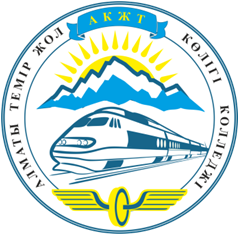 МИНИСТЕРСТВО ОБРАЗОВАНИЯ И НАУКИ РЕСПУБЛИКИ КАЗАХСТАНУТВЕРЖДАЮ:Директор АКЖТ________Калиев А.А«___»_______» 20__гОрганизация пассажирских перевозокКонтрольные задания и методические указания для учащихся 4 курса заочного отделенияСпециальность: 1203000 «Организация перевозок и управление движением на железнодорожном транспорте»Алматы Программа разработана преподавателем Алматинского колледжа железнодорожного транспорта Сатпаевой Н.К.Обсуждено и одобрено Учебно-методическим объединением по специальностям железнодорожного транспорта.	Уважаемые коллеги! Все Ваши замечания и предложения по улучшению качества типовой учебной программы просим выслать по адресу: г. Алматы, ул. Достык, 108. Алматинский колледж железнодорожного транспорта1 Пояснительная записка	Настоящая типовая учебная программа разработана в соответствии с Государственным общеобязательным стандартом образования Республики Казахстан (ГОСО РК 4.05-2009) по специальности  1203000- «Организация перевозок и управление движением на железнодорожном транспорте».	Назначение дисциплины – изучение вопросов организации и управление пассажирскими перевозками. 	Роль и значение дисциплины в подготовке в конкурентоспособных кадров - подготовка специалистов качественно нового уровня, в изучении правил перевозок пассажиров, багажа и груза багажа, оформление проездных и перевозочных документов, системы действующих тарифов, основ организации обслуживания пассажиров, технологии работы, содержание и ремонт вокзалов и эффективно использовать полученные знания и навыки в новых условиях хозяйствования и научно-технического прогресса.Для реализации типовой учебной программы по дисциплине «Организация пассажирскими перевозками» рекомендуются следующие формы организации обучения: экскурсии на объекты, предприятия и учреждения; деловые игры; уроки-конференции; уроки моделирования производственных ситуаций; имитационные занятия (упражнения на анализ конкретных ситуаций,  технологии проблемного и дебатного обучения) лекции, семинары, экскурсии, практические занятия, выездные уроки  и др. С учетом особенностей и сложности содержания учебного материала рекомендованы следующие методы обучения: беседы, дискуссии, решение ситуационных задач, анализ производственных ситуаций, ролевые и деловые игры, мозговой штурм, презентация материала, работа в микрогруппах и другие.Форма организации познавательной деятельности носят рекомендательный характер. Количество часов на изучение разделов может быть изменено при сохранении минимума 3содержания.Настоящая типовая учебная программа предусматривает изучение вопросов организации и управление пассажирскими перевозками.	При изучении предмета «Организация пассажирскими перевозками»необходимо (рекомендуется) проводить интеграцию с предметами: организация движения поездов на железнодорожном транспорте.Изучение материала следует излагать с учетом Приказом постановлений нормативных материалов по железнодорожному транспорту, достижений опыта зарубежья.Настоящая Типовая учебная программа предусматривает проведение практических занятий, которые способствуют более успешному усвоению учебного материала,приобретение навыков в решении практических задач, связанных с технологией производства. Данные занятия рекомендуется проводить с использованием следующих форм организации познавательной деятельности: экскурсий на объекты, предприятия и учреждения; деловыхигр; уроков–конференций; уроков моделирования производственных ситуаций; имитационных занятий (упражнений на анализ конкретных ситуаций,  технологии проблемного и дебатного обучения) и др.	Программа предмета предусматривает изучение вопросов организации и управление пассажирскими перевозками, правил перевозок пассажиров, багажа и груза багажа, оформление проездных и перевозочных документов, системы действующих тарифов, основ организации обслуживания пассажиров, технологии работы, содержание и ремонт вокзалов.	В процессе обучения следует  раскрыть требования Устава железной дороги и Правила перевозки пассажиров и багажа, построение технологического процесса работы вокзала.Учебный материал рекомендуется увязывать с вопросами охраны труда и техники безопасности.	Преподаватели должны поддерживать постоянную связь с производством и следить за совершенствованием перевозочного 4Программное обеспечение:Электронный учебник «Организация пассажирскими перевозками», лекционный материал на ПК; методические указания к выполнению практических занятий.Средства обучения: Компьютерная техника, видеомагнитофоны, стенды, макеты, полигоны, наглядные пособия, раздаточные материалы.Контроль планируемого результата обученияКонтроль по данной дисциплине предусматривает проведение промежуточной аттестации, основными формами которой являются: контрольная работа, зачет, тестирование, экзамен.При реализации настоящей типовой учебной программы предусмотрено проведение:- контрольной работы     Организациям образования необходимо в рабочей учебной программе разработать компетентностно-ориентированные практические работы и задания в тестовой форме.     Тестовые задания должны быть представлены по разделам, темам, и иметь три основных уровня сложности (минимальный, средний и сложный) для каждого уровня профессиональной квалификации.16процесса, измерениями в правилах организации пассажирских перевозок, изучать всё новое, прогрессивное в области данного предмета и соответственно корректировать содержание учебного материала,	В связи с этим цикловым (предметным) комиссиям предоставляется право, при необходимости вносить изменения в распределение часов по темам. В целях активизации познавательной деятельности обучающихся, необходимо шире применять проблемное обучение, общение, программированный и текстовый контроль.	 Типовая учебная программа по дисциплине «Организация пассажирскими перевозками» является основой для разработки рабочей учебной  программы организациями образования.При разработке типовых учебных программ организации технического и профессионального образования имеют право:изменять объем учебного времени, выделенного в типовом учебном плане на изучение дисциплин цикла в пределах 15-25%, при сохранении объема учебного времени, отведенных на цикл (ГОСО РК 4.05-2008 «Образование среднее. Техническое и профессиональное. Основные положения.» );распределять общий объем часов учебного времени по разделам и темам (в пределах общего бюджета времени, отводимого на  изучение дисциплины);вносить обоснованные изменения в последовательность изучения программного материала;заменять отдельные практические и лабораторные занятия другими, сходными по содержанию.Перечень разделов и тем может быть изменен (в том числе за счет резервного времени) в сторону углубления и/или расширения изучаемых тем, разделов, в том числе за счет введения регионального компонента, учитывающего требования работодателей и местные условия.5Темы теоретических вопросовОсновные понятия и определения ОПППринципы организации пассажирских перевозокСтруктура управления пассажирскими перевозкамиОрганизация посадки и высадки пассажировАвтоматизированная система «Экспресс»Организация работы камер храненияУборка вокзальных помещенийОборудование для подготовки в рейсОбязанности проводника вагонаОперативное планирование работы вокзалаЖелезнодорожные пассажирские тарифы.Сборы.Понятие о пассажирских тарифахКонтрольная работаВВЕДЕНИЕ	Задачи и содержание предмета, его роль в формировании техника- организатора перевозок, связь с другими предметами. Знание пассажирских перевозок в работе железнодорожного транспорта. Задачи железных  дорог в полном удовлетворении потребности населения в перевозках, улучшение обслуживания пассажиров.	Основное положение Устава железной дороги по организации пассажирских перевозок и обслуживанию пассажиров.  Раздел 1. СТРУКТУРА УПРАВЛЕНИЯ ПАССАЖИРСКИМИ ПЕРЕВОЗКАМИПонятие о структуре управления МТиК. Структура управления пассажирскими перевозками. Задачи и функции 626. Какие документы должны заполнять работники камеры хранения?27. При утери ручной клади работниками камеры хранения какие действия применяют?28. Как работает система АСУ «Экспресс»?29. В чем заключается основная задача системы АСУ «Экспресс»?30. При неисправности АСУ «Экспресс» какие меры применяются?5 Литература и средства обученияОсновная Государственный общеобязательный стандарт образования республики КазахстанРуководящие материалы Правительства РКА А. Авдовский  Организация железнодорожных пассажирских перевозок, Москваакадем 2004 г, стр252Тарифное руководство № 5	ДополнительнаяМ.З.Соловейчик ''Организация пассажирских перевозок'', ''Транспорт'' 1983 П.Ф.Фомин Справочник ''Пассажирские перевозки на железнодорожном транспорте, М, Транспорт:1990г.Правдин Н.В и др, Технология работы вокзалов и пассажирских станции  Москва Транспорт 1990 г, Братковскй И М, Болотин З.М, Ревизия и контроль пассажирских поездов   Москва Транспорт 1999 гМарчук Б.Е. Информатизация управления пассажирскими перевозками на безе «Экспресс» Железнодорожный транспорт, выпуск 3, Москва ЭИ ЦНИИТЭИ,2001 г15Вопросы для самопроверки при подготовке к экзамену   1. Что такое тариф?   2. Виды тарифов?3. Международный тариф? 4. Основные задачи пассажирской станции5. Виды перевозок.6.  Что такое «КТЖ»?7. Как используют перевозочные средства при безусловном обеспечении безопасности движения поездов?8. Какими факторами определяют значение и преимущества ж.д.?9.  Использование подвижного состава10. Какие виды работ выполняются проводниками пассажирских вагонов?11. Какие бланки заполняют проводники пассажирских вагонов?12. График работы проводников пассажирских вагонов13. Какие меры применяют при подготовке вагонов в рейс?14. После капитального ремонта вагонов какие документы заполняют работники технического обслуживания?15. Какие виды ремонта производят внутри вагона?16. В какое время суток выполняется уборка вокзальных помещений?17. Какие виды уборок выполняются на вокзалах?18. Как и кем планируется уборка вокзальных помещений?19. 1.Кто управляет всеми пассажирскими перевозками?20. По какому принципу управляет МТ и К?21. Главные задачи пассажирского управления?22. Что должно имеется  в помещений вокзала?23. Для чего предназначена комната матери и ребенка?24. Дети до сколький лет обслуживаются в комнатах матери и ребенка?25. Обязанности работника камеры хранения14Главного пассажирского управления МТиК. Главное управление ВХ, пассажирской службы, службы вагонного хозяйства, их взаимосвязь и обеспечение пассажирских перевозок.	Задачи отделов, отделений дороги, ведающих пассажирскими  перевозками. Технико-экономические показатели пассажирских перевозок. Виды сообщений.	Должен знать: структуру управления  пассажирскими перевозками, задачи и функции Главного пассажирского управления, службы вагонного хозяйства, технико-экономические показатели пассажирских перевозок, виды сообщения.	Должен уметь:  построение структуры управления пассажирскими перевозками.	РАЗДЕЛ  2.ТЕХНИЧЕСКИЕ СРЕДСТВА ДЛЯ ПАССАЖИРСКИХ ПЕРЕВОЗОК	Классификация и классность пассажирских станции, путевое развитие и устройства на них. Классификация и классность вокзалов. Основные расчетные показатели вокзалов.Потоки пассажиров и багажа. Пассажирские здания и павильоны. Основные производственные цеха вокзального хозяйства. Пассажирские платформы и навесы.Типы пассажирских вагонов, их внутренняя  планировка, нумерация мест. Типы локомотивов, применяемых в пассажирском движении.Должен знать: назначение и классификацию пассажирских станций, категорию вокзалов, его расчетные показатели, основные производственные цеха вокзального хозяйства, типы пассажирских вагонов, их композиция. 	Должен уметь: разбираться в схемах пассажирских станции, определять их классификацию, определять типы вагонов их 7внутреннюю планировку и нумерацию мест.	РАЗДЕЛ  3ТЕХНИЧЕСКОЕ ОБОРУДОВАНИЕ	Средства информации, технологическое оборудование, средства механизации и автоматизации. Инженерное оборудование (отопление, освещение, вентиляция, виды применяемой связи).Должен знать: технологическое оборудование вагонов, инженерное оборудование (отопление, освещение, вентиляция, кондиционеров).	Должен уметь: разбираться в технологическом и инженерном оборудовании вагона.	РАЗДЕЛ 4 ТЕХНОЛОГИЧЕСКИЙ ПРОЦЕСС РАБОТЫ ВОКЗАЛА	Тема 1 Роль и место работы вокзала в управлении пассажирскими перевозками. Техническая и производственная характеристика вокзала.Тема  2 Организация пассажиропотоков на перронах, платформах, в помещениях вокзала и на привокзальной территории.Тема  3 Организация посадки и высадки пассажиров. Обеспечение безопасности пассажиров.Тема 4 Организация справочно-информационной работы на вокзале. Виды информации.Тема 5 Оборудование и технология работы билетных касс. Централизованное руководство работой билетных касс на вокзале. Механизация и автоматизация билетно-кассовых операции. Расчет потребного количества билетных касс.8Практическая работа № 6 Оформление ручной клади,  багажа и груза багажа.4 Контроль планируемого результата обученияКонтроль по данной дисциплине предусматривает проведение промежуточной аттестации, основными формами которой являются: контрольная работа, зачет, тестирование, экзамен.При реализации настоящей типовой учебной программы предусмотрено проведение:- контрольной работы     Организациям образования необходимо в рабочей учебной программе разработать компетентностно-ориентированные практические работы и задания в тестовой форме.     Тестовые задания должны быть представлены по разделам, темам, и иметь три основных уровня сложности (минимальный, средний и сложный) для каждого уровня профессиональной квалификации.13РАЗДЕЛ 8 ОБЩИЕ УСЛОВИЯ ПЕРЕВОЗОК ПАССАЖИРОВ	Основные положения.Проезд железнодорожников, по разрешительным телеграммам, по маршрутам в составе туристических групп. Порядок приобретения билетов. Прямая плацкарта. Сроки годности разовых билетов для железнодорожников. Перевозка детей. Пересадка. Изменение маршрута.Контроль в  пассажирах. Отказ в перевозке. Возврат платежей. Ответственность и размер штрафа за нарушение условий проезда.Должен знать: основные положения перевозок пассажиров, проезд железнодорожников, порядок приобретения билетов, перевозка детей, пересадка и изменение маршрута, отказ в перевозке и возврат платежей, ответственность и размер штрафа за нарушение условий проезда.Должен уметь: порядок приобретения билетов, оформление билетов для железнодорожников, оформление возврата платежей и определение размера, штрафа за нарушение условий проезда. 	РАЗДЕЛ 9 ПЕРЕВОЗКА РУЧНОЙ КЛАДИ, БАГАЖА И ГРУЗОБАГАЖА	Тема1 Ручная кладь. Багаж и грузобагажПонятие о ручной клади. Правила перевозки и хранения ручной клади. Забытые и найденные вещи. Порядок перевозки мелких животных и птиц.Понятие о багаже и грузобагаже. Условия приема и оформления перевозки багажа и грузобагажа. Платформенный багаж. Погрузка, следование багажа, выдача багажа и грузобагажа в пути и на станцию назначению. Багажные тарифы и сборы. Централизованный расчет за перевозку грузобагажа.12Тема 6 Организация работы камер хранения ручной клади. Передвижные, автоматические и стационарные камеры хранения.Тема 7 Эксплуатационные требования к багажным отделениям. Размещение, оборудование и организация работы багажного  отделения.Тема 8 Организация культурно-бытового обслуживания пассажиров. Уборка вокзальных помещений и привокзальной территории.Тема 9 Оперативное планирование работы вокзала содержание и ремонт вокзалов.Должен знать: роль и структуру вокзала, характеристику вокзала, задачи технологического процесса работы вокзала и его разделы.	Должен уметь: методы труда, обеспечивающих ускорение и улучшение обслуживание пассажиров, четкую организацию выполнения определенных операций каждым подразделением  вокзала, введение рациональных графиков работы билетных касс, справочных бюро, багажных отделений.	Практическая работа № 1 Организация работы камер хранения	РАЗДЕЛ 5 ОПЕРАТИВНОЕ УПРАВЛЕНИЕ ПАССАЖИРСКИМИ ПЕРЕВОЗКАМИ В ПРЯМОМ И МЕСТНОМ СООБЩЕНИЯХОсновы и особенности управления пассажирскими перевозками. Оперативное руководство пассажирскими перевозками.Разработка и принятие решение по оперативному управлению.Контроль за состоянием перевозочного процесса.9Оперативное прогнозирование вагона потока.	Назначение и отмена дополнительных пассажирских поездов и прицепных вагонов. Обеспечение безопасности пассажиров.Должен знать: особенности управления касс, перевозками, оперативное руководство перевозок.Должен уметь:  разрабатывать и принимать решение по оперативному управлению	РАЗДЕЛ 6 ЖЕЛЕЗНОДОРОЖНЫЕ ПАССАЖИРСКИЕ ТАРИФЫ. СБОРЫ	Тема 1 Понятия о пассажирских тарифах, Виды тарифов.Общий пассажирский тариф, схема и принципы его построения. Область применения.Тема 2 Пригородный тариф. (Общий тариф без страхового сбора, зонный, покилометровый, абонентный).Прочие тарифы. Расчетные таблицы тарифов.Тема 3 Комиссионные сборы за предварительную продажу билетов и других услуг. Международные тарифы и их особенности.   Страховой сбор.Тема4 Понятие о тарифных расстояниях и тарифных поясах. Определение тарифных расстояний. Указатель пассажирских маршрутов.Должен знать: виды тарифов и его определение, область применения тарифов, страховой и комиссионный сбор, понятие о тарифных расстояниях и поясах.Должен уметь: определять тарифное расстояние и тарифный пояс, взимание комиссионного и страхового сбора.10Практическая работа №2 Железнодорожные пассажирские тарифы. СборыПрактическая работа №3 Прочие тарифы. Расчетные таблицы тарифовПрактическая работа №4 Комиссионные сборы за предварительную продажу билетовРАЗДЕЛ 7ПАССАЖИРСКИЕ ПРОЕЗДНЫЕ ДОКУМЕНТЫТема 1 Общие сведения о проездных документах. Проездные билеты т квитанции доплат для проезда в прямом и местном  сообщениях.Тема 2 Проездные билеты для проезда в пригородном сообщении. Детские проездные документы. Льготные билеты, условия проезда по ним.Тема 3 Оформление проездных документов в пункте отправления и в пункте пересадки.Должен знать: определение о проездных документах, квитанции доплат, проездные документы для проезда в пригородные сообщения, детские и льготные билеты и условия их проезда.Должен уметь: оформление проездных документов в пункте отправления и в пункте пересадки, оформление детских и льготных билетов, оформление квитанции доплат.Практическая работа №5 Оформление проездных  документов в пунктах приема отправления и пересадки11Две последние цифры шифра№ вариантаНомера вопросов и задач01 или 1602 или 1703 или 1804 или 1905 или 2006 или 2107 или 2208 или 2309 или 2410 или 2511 или 2612 или 2713 или 2814 или 29 15 или 301, 162, 173, 184, 195, 206, 217, 228, 239, 2410, 2511, 2612, 2713, 2814, 2915, 301, 162, 173, 184, 195, 206, 217, 228, 239, 2410, 2511, 2612, 2713, 2814, 2915, 30 